R14  BOARD OF STUDIES FOR PGIST  MEETING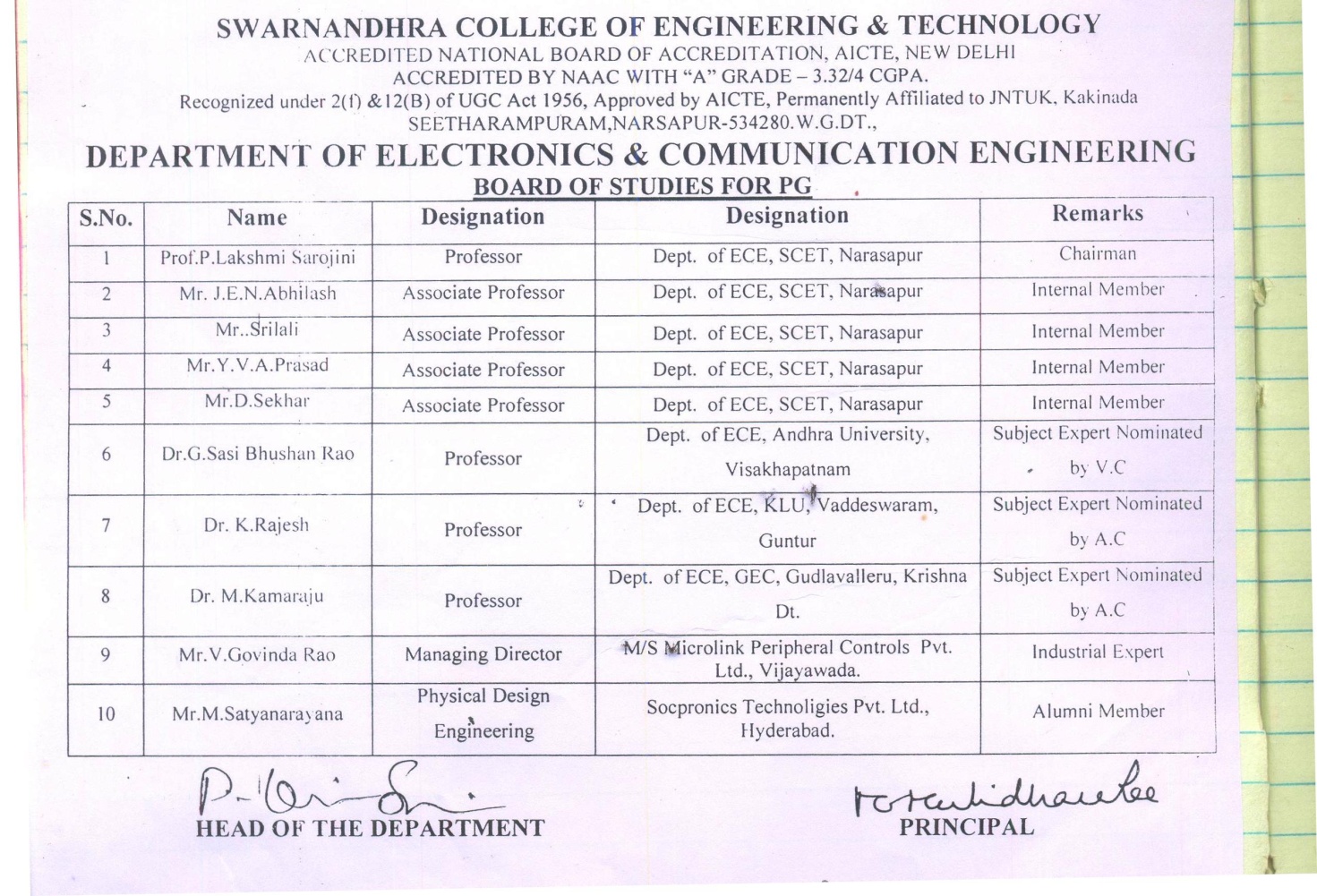 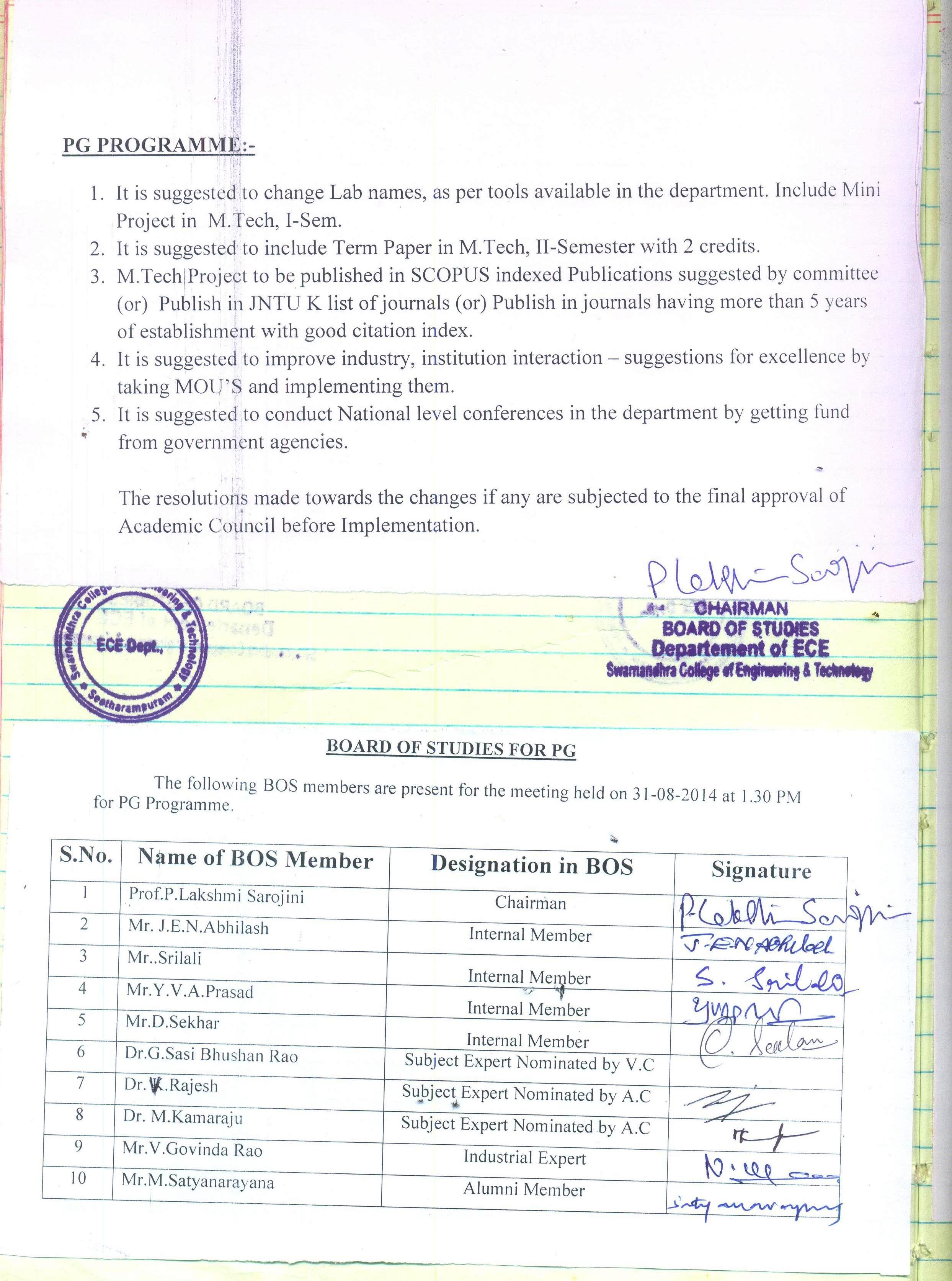 II ND MEETING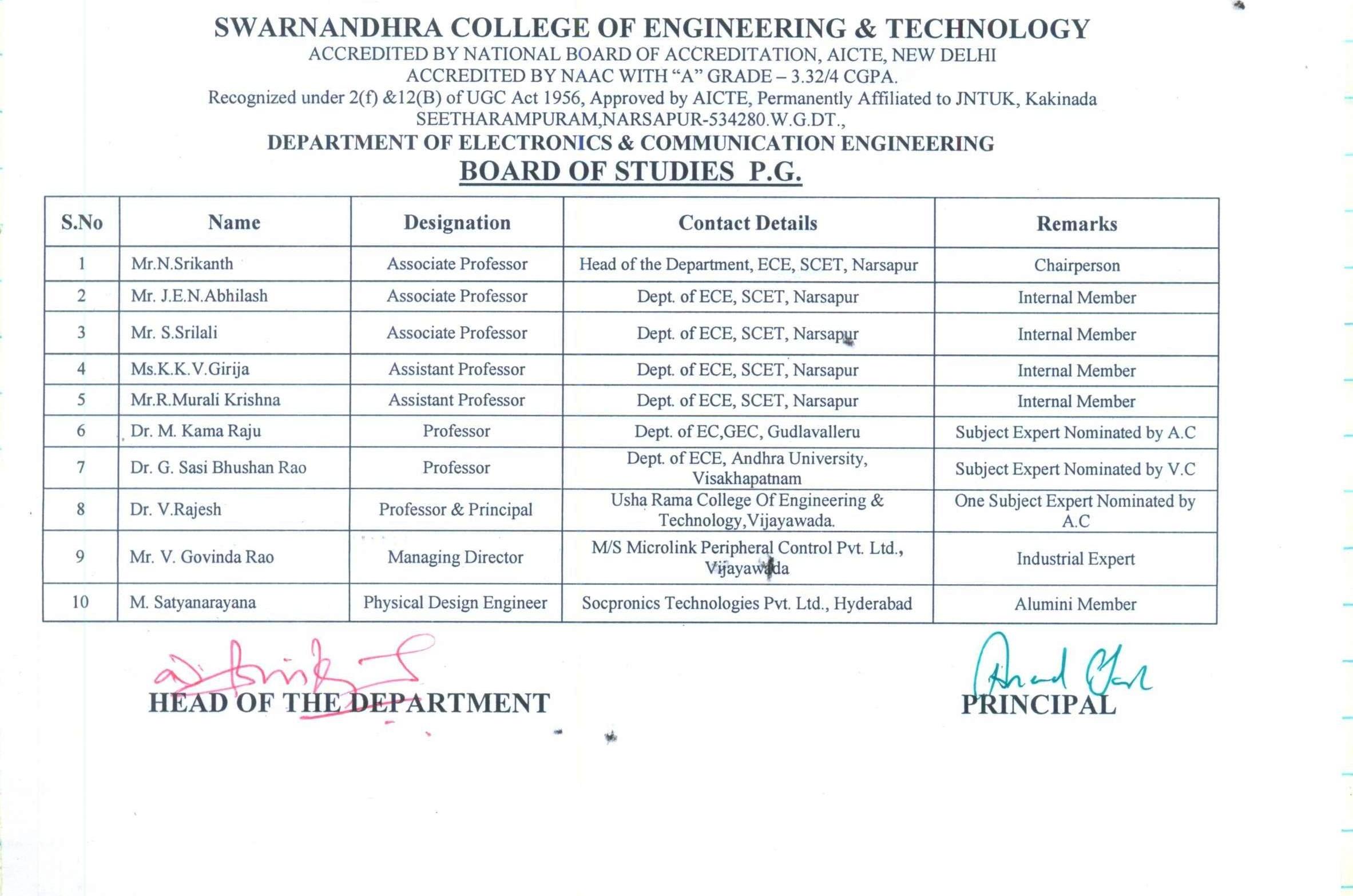 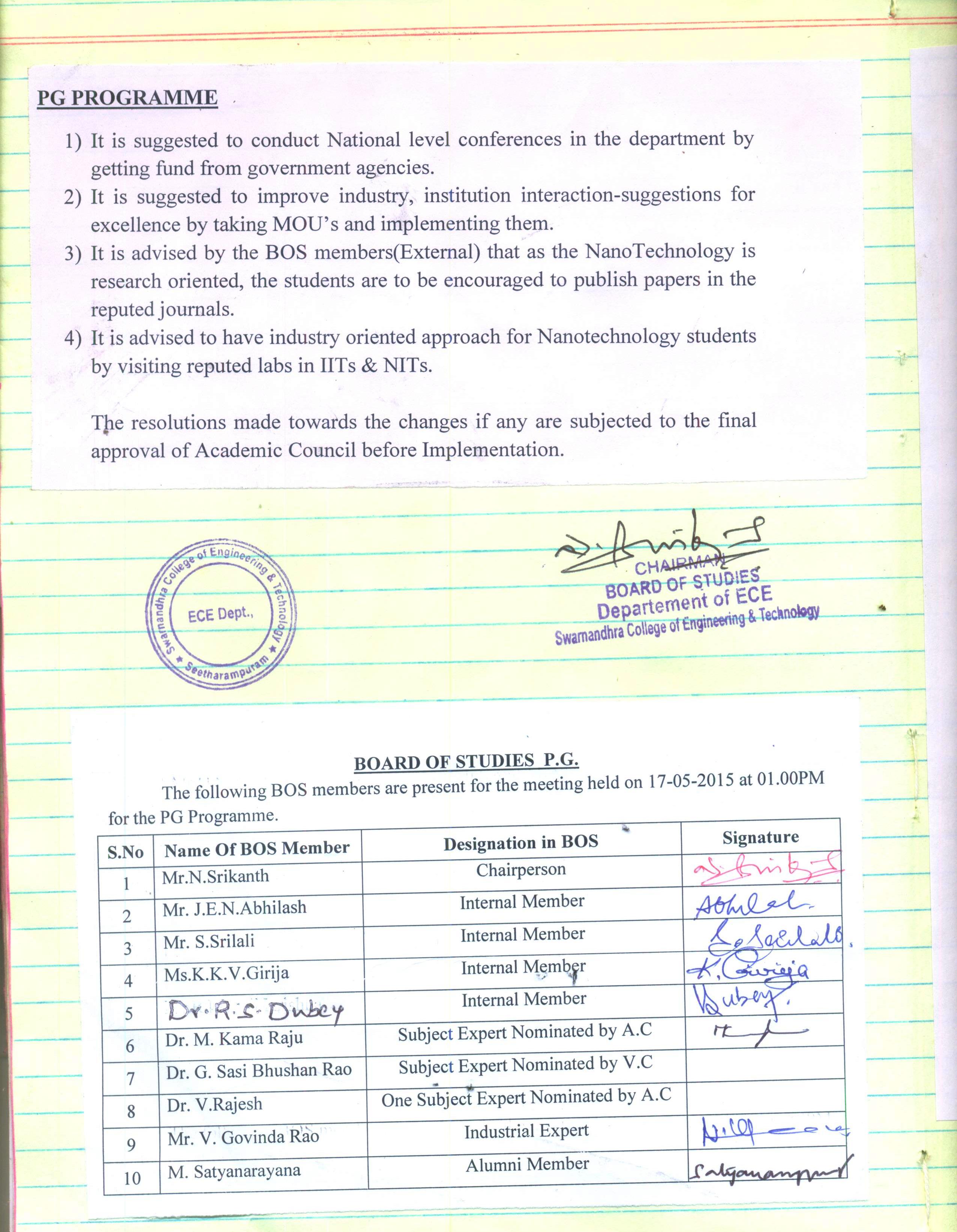 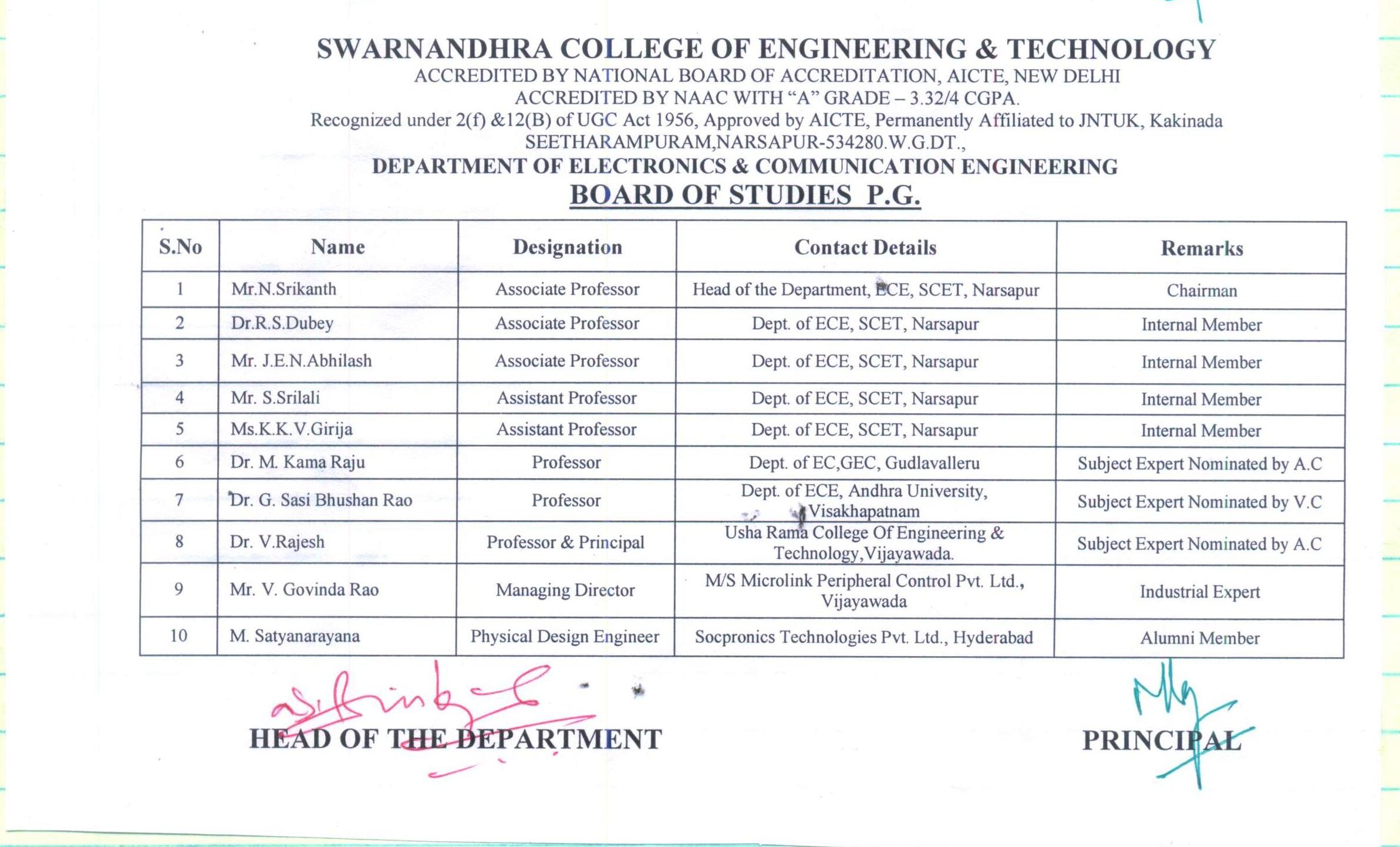 